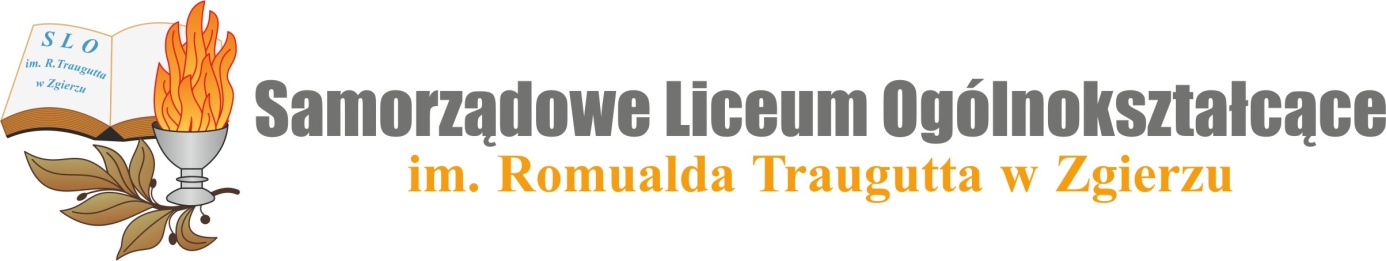 Rada Rodziców przy Samorządowym Liceum Ogólnokształcącym im. R. Traugutta w Zgierzuw roku szkolnym 2017/20181 a – p. Monika Augustyniak		1 b – p. Dariusz Sibiński			1 c – p. Lucjan Stępień(sekretarz)				1 d – p. Krzysztof Marciniak( zastępca przewodniczącego)				2 a – p. Anita Grzebińska (skarbnik)			2 b – p. Jakub Bogusławski 2 c – p. Krzysztof Tomas (przewodniczący)	p.  Ewa Pietrasik-Wargowiak	2 d – p. Dariusz Eljasik 			3 a – p. Katarzyna Bieniecka			3 b – p. Żaneta Gazewska 				3 c – p. Katarzyna Błocisz; Iwona Figas3 d – p. Iwona Adamczyk					